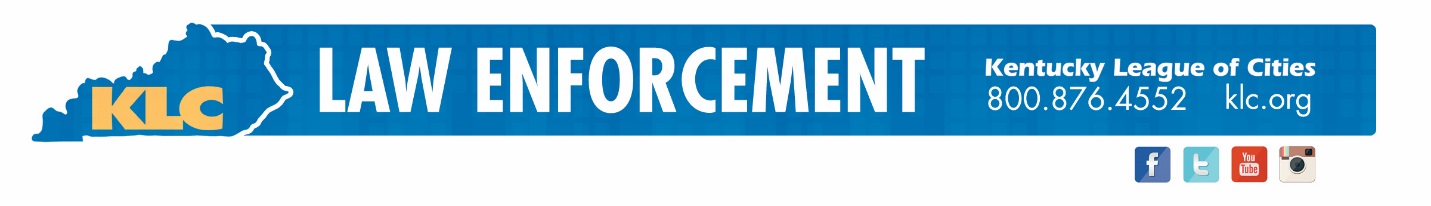 Damage to Equipment Property Form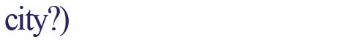 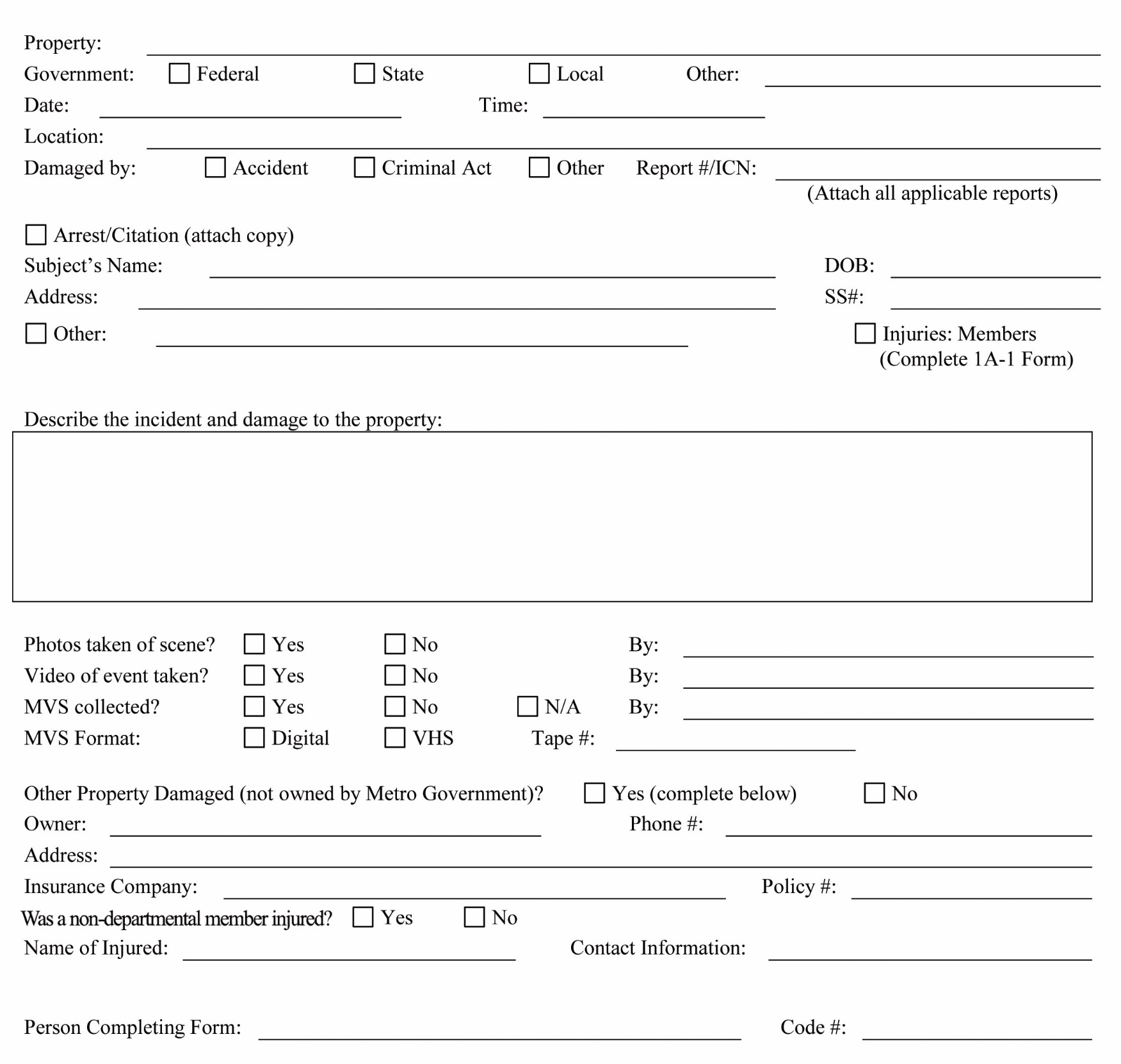 